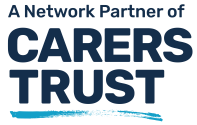      Referral Form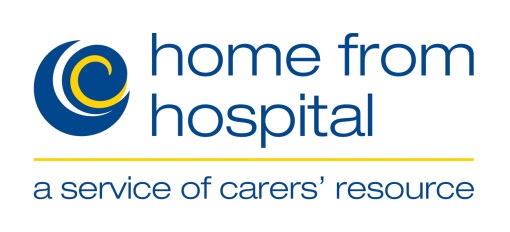 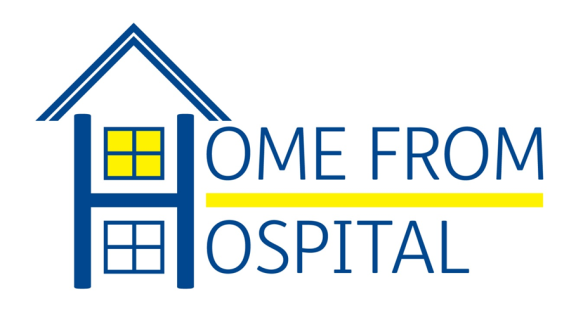 TEL NUMBER: 0300 365 4600       hfhny@carersresource.org 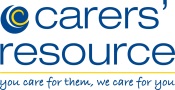      Referral FormTEL NUMBER: 0300 365 4600       hfhny@carersresource.org      Referral FormTEL NUMBER: 0300 365 4600       hfhny@carersresource.org      Referral FormTEL NUMBER: 0300 365 4600       hfhny@carersresource.org Date of Referral:NHS Number DETAILS OF REFERRERDETAILS OF REFERRERDETAILS OF REFERRERDETAILS OF REFERRERFull name of referrer:Tel / email of referrer &Job TitleHospital / Team name: Ward / Dept number                        CLIENT DETAILS                  WARD:                         CLIENT DETAILS                  WARD:                         CLIENT DETAILS                  WARD:                         CLIENT DETAILS                  WARD: Name: (Mr / Mrs / Miss)___________________________DOB: Ethnicity & M / F_______________Pathway 0 1 2 Name: (Mr / Mrs / Miss)___________________________DOB: Ethnicity & M / F_______________Pathway 0 1 2 Address inc. Post codeHome phone: Mobile:Address inc. Post codeHome phone: Mobile:Does person live alone Y / NGP Details: Reason for admission: Primary Incapacity Any cognitive impairment / Dementia   Y / NDetails of referrals to other agencies: Who supports this person: E.g. Spouse, carer, OtherName & contact details: Any safeguarding / risk / other concerns we should be aware of before visitingCOVID Status:Smoker?       Is there homecare package? _______________Is a Social Worker Involved?_______________Inappropriate referral?  (Y / N)Any safeguarding / risk / other concerns we should be aware of before visitingCOVID Status:Pets? Is there homecare package? _______________Is a Social Worker Involved?_______________Inappropriate referral?  (Y / N)Any safeguarding / risk / other concerns we should be aware of before visitingCOVID Status:Is there homecare package? _______________Is a Social Worker Involved?_______________Inappropriate referral?  (Y / N)What support do you think this person would benefit from following discharge:What support do you think this person would benefit from following discharge:Admission date:Discharge date: Client Consent:Referral taken by